 АДЛЕР,     отель «КАИССА 3* » (с бассейном)     Лето 2024Отель «Каисса» расположен в Адлере на берегу Черного моря недалеко от ж/д станции. Адлер – микрорайон Сочи, расположенный в 24-х км от его центра, который фактически является полноценным курортом, самым южным и теплым на территории нашей страны. Отличные пляжи и всегда чистое море. А  так же вы можете разнообразить свой отдых, посетив местные достопримечательности: посетить океанариум, дельфинарий, дендрарий, Олимпийский парк, съездить на гору Ахун, посетить форелевое хозяйство, страусиную ферму, вольерный комплекс Кавказского государственного природного биосферного заповедника. Рядом  с отелем «Каисса»  расположена новая прогулочная набережная. Уникальное место расположения отеля – берег моря, удаленность от городского шума, великолепно подходит  тем, кто хочет уединиться. Отель подходит для семейного, пляжного и активного отдыха. В отеле 2 корпуса. Между отелем и морем нет дороги и железнодорожных путей! Дорога от отеля до центра Адлера или Олимпийского парка займет на транспорте не более 10-15 минут!   В 10 мин ходьбы - Торговый центр, Магнит, КБ. Ухоженная зеленая территория, открытый подогреваемый открытый бассейн с шезлонгами и зонтиками,  ресторан, бильярдная с лаундж зоной и WI-FI во всех номерах и ресторане отеля, комфортные светлые номера и сервис – все это позволит нашим гостям насладиться отдыхом в Сочи. На этажах кулеры. Есть багажная комната, лифт. Есть конференц-зал.  К услугам наших гостей два ресторанных зала и открытое кафе «Шашлычный дворик».  В отеле при заселении взымается депозит 3000 руб. за номер наличными, в качестве залога за сохранность материальных ценностей в гостиничных номерах.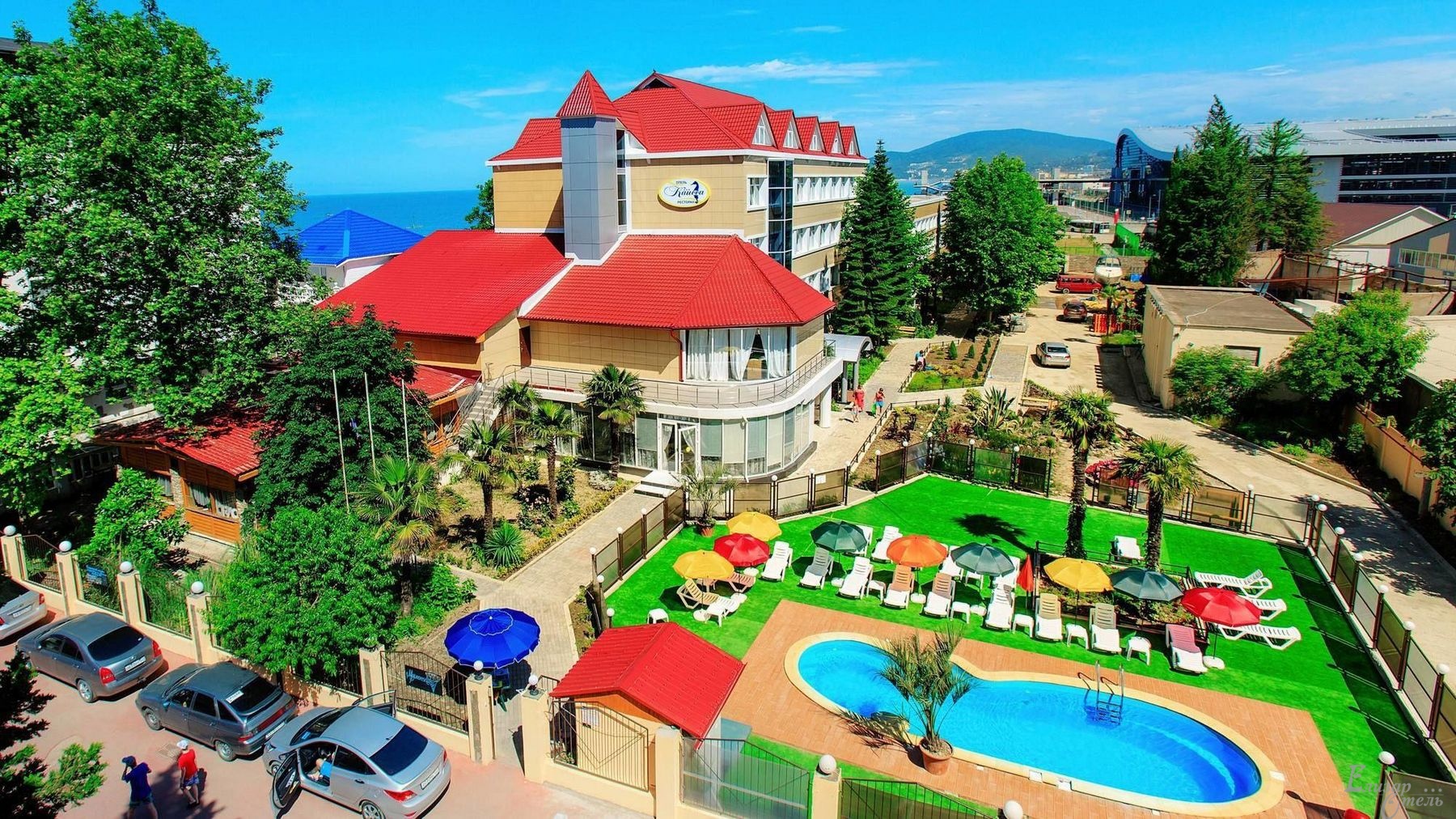 Размещение: «Стандарт», «Супериор», «Полулюкс», «Джуниор», «Люкс», «Семейный» 2-х, 3-х, 4-х местные номера с удобствами (WC, душ, ТВ, кондиционер,  холодильник,  Wi-Fi, односпальные и двуспальные кровати, диваны, шкаф, тумбы,  столик, светильники, фен, шампунь, гель для душа, сушилка для белья, доп. места: евро-раскладушка в Стандарте и Семейном, в остальных- диваны 1спальные или 2спальные).Пляж: «Парус»  -  80 м- галечный. Питание:  Ресторан «Каисса» предлагает за доп. плату: завтрак - 450 руб., обед -  550 руб., ужин – 500 руб. «шведский стол». Кавказская, европейская, русская кухня.Дети:  до 5 лет на одном месте с родителями -  7750 руб., до 12 лет скидка на проезд - 200 руб.Стоимость тура на 1 человека (7 ночей)В стоимость входит: проезд на автобусе, проживание в номерах выбранной категории, сопровождение, страховка от несчастного случая. Курортный сбор за доп. плату.Выезд из Белгорода еженедельно по понедельникам.Хочешь классно отдохнуть – отправляйся с нами в путь!!!!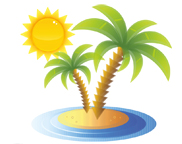 ООО  «Турцентр-ЭКСПО»                                        г. Белгород, ул. Щорса, 64 а,  III этаж                                                                                                            Остановка ТРЦ «Сити Молл Белгородский»     www.turcentr31.ru      т./ф: (4722) 28-90-40;  тел: (4722) 28-90-45;    +7-951-769-21-41РазмещениеЗаездыСТАНДАРТ2-х мест.  с удоб. 18 кв.мСУПЕРИОР 24 кв.мСУПЕРИОР 24 кв.мСУПЕРИОР 24 кв.мПОЛУЛЮКС36 кв.мПОЛУЛЮКС36 кв.мДЖУНИОР36 кв.м вид на мореДЖУНИОР36 кв.м вид на мореЛЮКС 2-х комн. иСЕМЕЙНЫЙ1-но комн. и 2-х комн.38 кв.м4-х мест. с удоб.Доп. местодети с 6 лет и взрослые в 2-х мест.РазмещениеЗаездыСТАНДАРТ2-х мест.  с удоб. 18 кв.м 2-х мест.  с удоб. 2-х мест.  с удоб. с балк.3-х мест.  с удоб. с балк.2-х мест.  с удоб. 3-х мест.  с удоб.2-х мест.  с удоб.3-х мест.  с удоб.ЛЮКС 2-х комн. иСЕМЕЙНЫЙ1-но комн. и 2-х комн.38 кв.м4-х мест. с удоб.Доп. местодети с 6 лет и взрослые в 2-х мест.03.06.-12.06.2095021300219501740022800179002360018400164002030010.06.-19.06.2190022200231001810023700186002470019300171002120017.06.-26.06.2380024700255001980026100201002750020900184002280024.06.-03.07.2460025200262002020026900206002800021400187002350001.07.-10.07.2790028800295002250030100229003120023800205002650008.07.-17.07.2810029000299002290030500231003150024000209002670015.07.-24.07.2860029500304002350031000240003210024500215002720022.07.-31.07.2860029500304002350031000240003210024500215002720029.07.-07.08.2860029500304002350031000240003210024500215002720005.08.-14.08.2860029500304002350031000240003210024500215002720012.08.-21.08.2860029500304002350031000240003210024500215002720019.08.-28.08.2860029500304002350031000240003210024500215002720026.08.-04.09.2710028200287002210029500228003080023300207002600002.09.-11.09.2420025100258001990026500204002800021200186002320009.09.-18.09.2380024600251001950025800202002750020600182002250016.09.-25.09.2150022100229001830023700187002480019400174002070023.09.-02.1021300219002270017900235001840024600192001720020500